QIH 교육(하반기) 신청서2019년    월    일신청자 :                    (서명) 성 명휴대전화성 별□ 남   /   □ 여이메일소 속(직장 또는 학교)직책/학년KRC 참가 년도 (선택)참가팀 번호 / 명 (선택)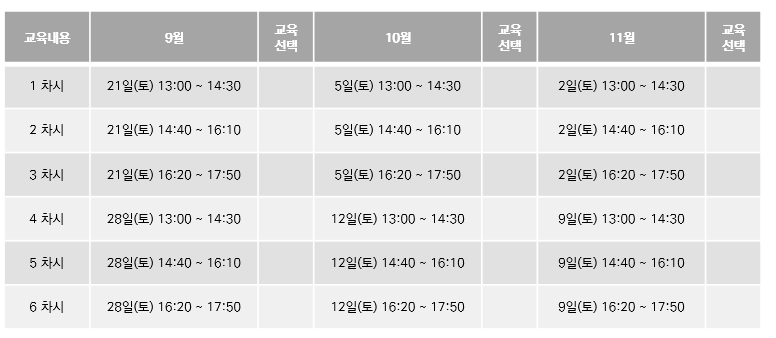 * 원하는 시간에 체크해 주세요.* 차시에 대한 자세한 사항은 홈페이지(fest@fest.or.kr)에서 확인바랍니다.* 원하는 시간에 체크해 주세요.* 차시에 대한 자세한 사항은 홈페이지(fest@fest.or.kr)에서 확인바랍니다.* 원하는 시간에 체크해 주세요.* 차시에 대한 자세한 사항은 홈페이지(fest@fest.or.kr)에서 확인바랍니다.* 원하는 시간에 체크해 주세요.* 차시에 대한 자세한 사항은 홈페이지(fest@fest.or.kr)에서 확인바랍니다.개인정보수집·이용동의서「Qualcomm Innovation Hub」지원 관련, 개인정보 수집‧활용 및 사진 촬영‧활용에 동의합니다.                           (   예 □   /   아니오 □   )※ 개인정보 수집․이용 내역* 개인 정보 수집 및 활용에 동의하지 않는 경우, 교육 지원이 불가능합니다. 「Qualcomm Innovation Hub」지원 관련, 개인정보 수집‧활용 및 사진 촬영‧활용에 동의합니다.                           (   예 □   /   아니오 □   )※ 개인정보 수집․이용 내역* 개인 정보 수집 및 활용에 동의하지 않는 경우, 교육 지원이 불가능합니다. 「Qualcomm Innovation Hub」지원 관련, 개인정보 수집‧활용 및 사진 촬영‧활용에 동의합니다.                           (   예 □   /   아니오 □   )※ 개인정보 수집․이용 내역* 개인 정보 수집 및 활용에 동의하지 않는 경우, 교육 지원이 불가능합니다. 